Реліз оновлень реєстру хворих на туберкульоз від 12.12.2018Цілідодати назви ПТП ІІ ряду у пусті графи, забезпечити коректність відображення даних для форми ТБ 01 МРТБ;забезпечити  одночасне відображення в дешбордах/експорту даних по МРТБ, а саме замінити з випадаючого списку у графі види медикаментозної резистентності "мультирезистентність+розширена медикаментозна резистентність" на "MDR-TB (мультирезистентність+розширена медикаментозна резистентність+резистентний до рифампіцину)" та забезпечити коректність відображення даних;додати до експорту даних EXCEL "Результати лабораторних досліджень" додаткові графи з розділу Реєстру "Фактори впливу на перебіг захворювання та на результат лікування ТБ 01-1", а саме:
1. Курці 
2. Гепатит С
3. Цукровий діабет;забезпечити засоби обміну даними по лікуванню ТБ з Лабораторним модулем.Зміни у програмному забезпеченніДодано назви ПТП ІІ ряду у пусті графи для форми ТБ 01 МРТБ.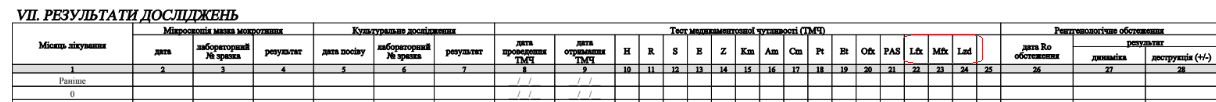 Забезпечено коректність відображення даних для графи «Чи застосовувалипротитуберкульозні препарати ІІ ряду?».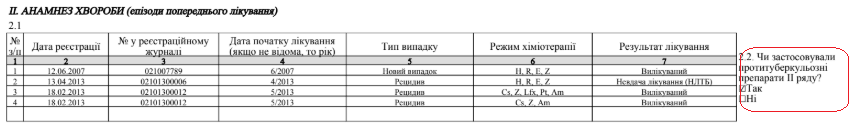 Для дешборду/експорту даних по МРТБ  замінено з випадаючого списку у графі "Види медикаментозної резистентності" "Мультирезистентність+ Розширена медикаментозна резистентність" на "Мультирезистентність+ Розширена медикаментозна резистентність+ Резистентний до рифампіцину)".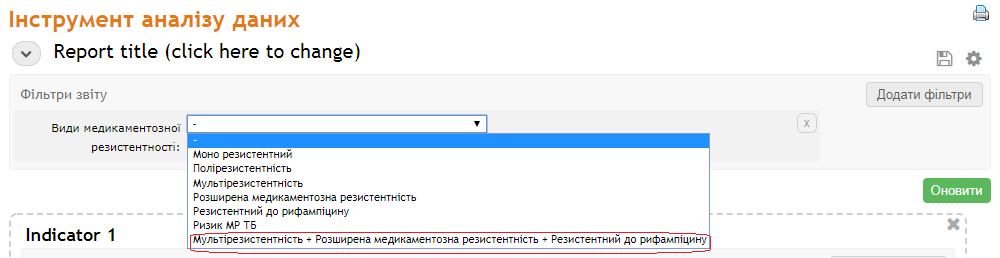 Додано до експорту даних EXCEL "Результати лабораторних досліджень" додаткові графи з розділу Реєстру "Фактори впливу на перебіг захворювання та на результат лікування ТБ 01-1", а саме:
1. Курці 
2. Гепатит С
3. Цукровий діабет.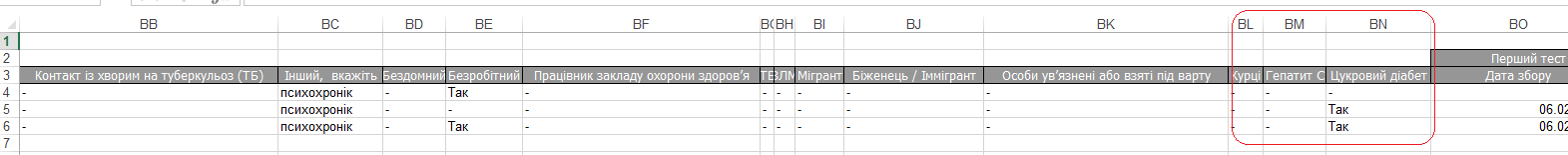 До форми результату дослідження "Мікроскопія" додано наступне поле:інший біоматеріал  - вибір з випадаючого списку. Значення для випадаючого списку :Аспірат;З культури;Змиви зі шлунку;Плевральна рідина;Резекційний матеріал;Секційний матеріал;Сеча;Спинномозкова рідина.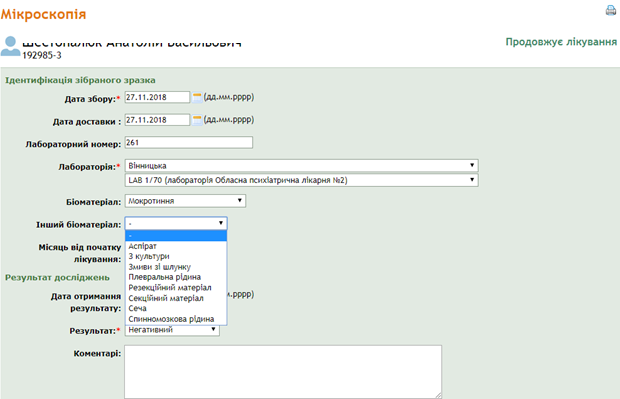 До форми результату дослідження "Культурні дослідження" додано наступне поле:інший біоматеріал  - вибір з випадаючого списку. Значення для випадаючого списку :Аспірат;З культури;Змиви зі шлунку;Плевральна рідина;Резекційний матеріал;Секційний матеріал;Сеча;Спинномозкова рідина.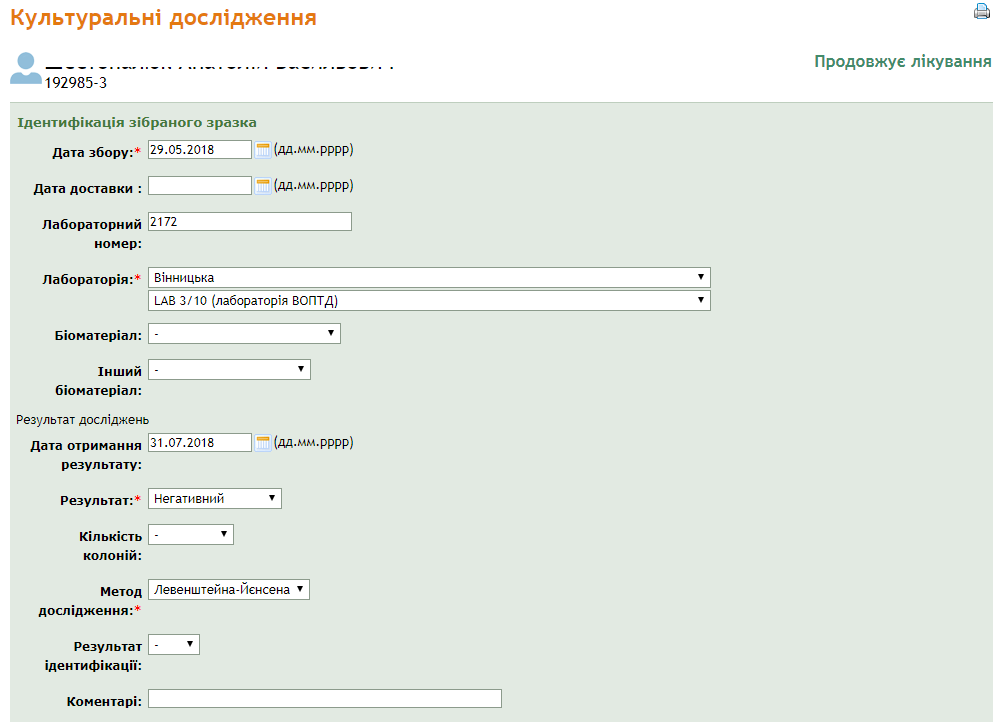 До форми результату дослідження "Стійкість до…" додано наступне поле:інший біоматеріал  - вибір з випадаючого списку. Значення для випадаючого списку :Аспірат;З культури;Змиви зі шлунку;Плевральна рідина;Резекційний матеріал;Секційний матеріал;Сеча;Спинномозкова рідина.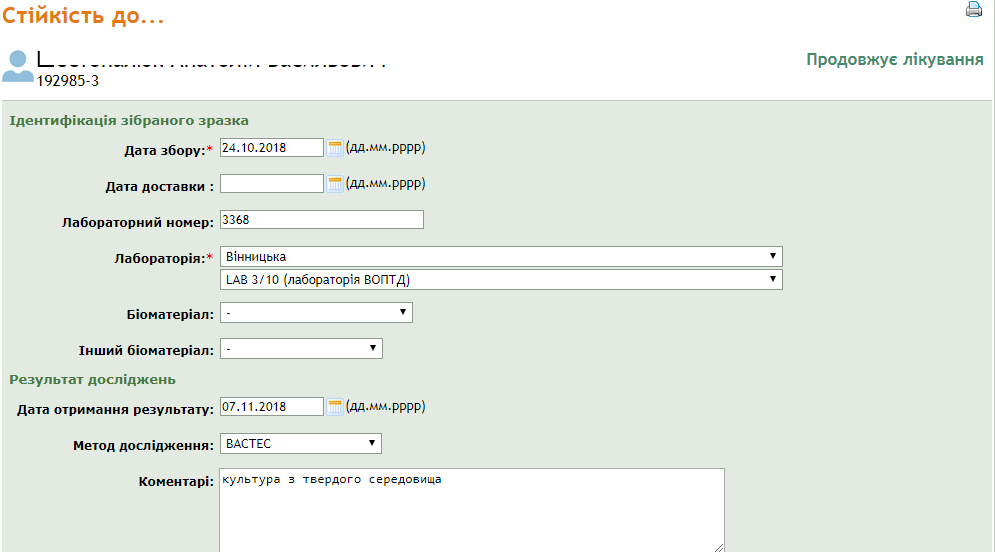 До форми результату дослідження " Молекулярно-генетичні дослідження" додано наступне поле:інший біоматеріал - вибір з випадаючого списку. Значення для випадаючого списку :Аспірат;З культури;Змиви зі шлунку;Плевральна рідина;Резекційний матеріал;Секційний матеріал;Сеча;Спинномозкова рідина.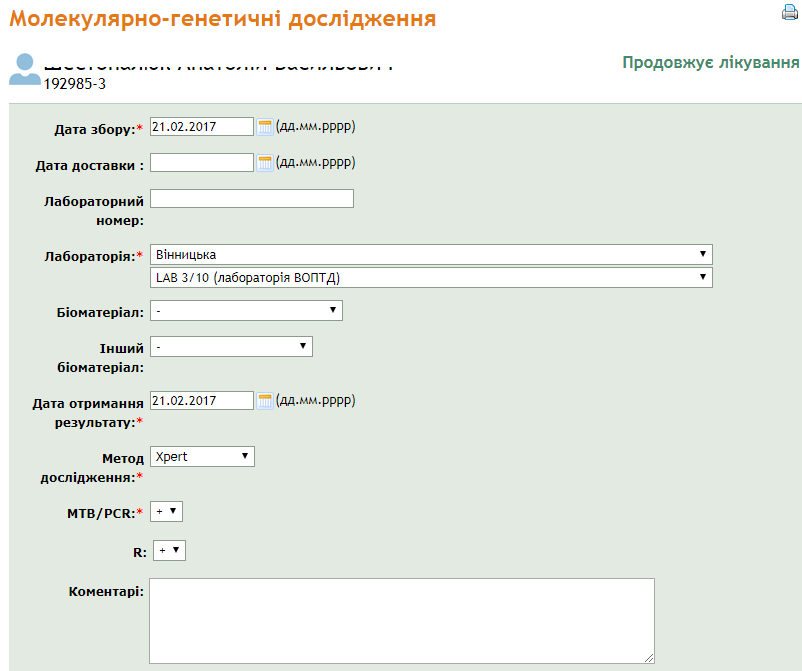 